Załącznik nr 5 do RegulaminuWYKAZ POMIESZCZEŃ DLA RESTAURACJI BISTRO: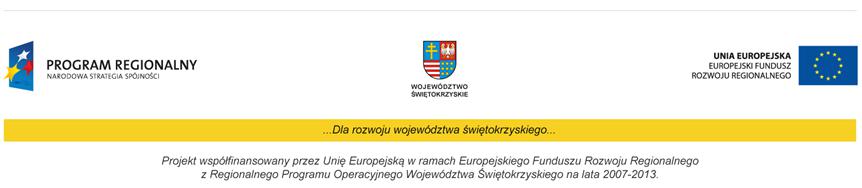 Nr pomieszczeniaNazwa pomieszczeniaPowierzchnia [m2]POZIOM – 2 (-6,60)0.1Komunikacja22,760.2Kawiarnia24,930.3Kawiarnia23,150.6Kawiarnia30,710.7Magazyn6,510.8Magazyn14,610.9Przygotowalnia7,360.10Komunikacja13,930.11Komunikacja5,540.12WC2,760.13Pomieszczenie chłodnicze11,300.14Magazyn3,200.15aKuchnia12,400.15bKuchnia6,810.16Zmywalnia3,610.17Rozdzielnia7,040.18Bar5,35Suma powierzchni201,97 m2Nr pomieszczeniaNazwa pomieszczeniaPowierzchnia [m2]POZIOM – 1 (-3,64)1.1Hol111,901.3Klatka schodowa8,381.4Hol4,701.5Pokój kierownika6,401.6Pokój socjalny7,201.7Łazienka4,501.8Szatnia22,801.9WC damski9,701.10WC męski12,401.11WC dla niepełnosprawnych4,301.12Komunikacja15,501.13Pomieszczenie porządkowe3,601.14Klatka schodowa14,201.15Sala wykładowa101,001.16Magazyn pomocy dydak.25,201.17Magazyn4,45Suma powierzchni356,23 m2  Suma piwnica + parter558,20 m2